Name _______________________________Block _____ / _____ Date Due __________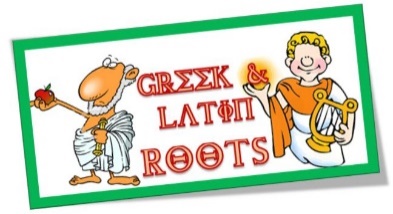 GREEK AND LATIN Root Words ONE-PAGERAll work must be on one side of the page!Start with a border that INCLUDES words containing the 10 roots. Draw a visual image or find a clip art picture that depicts each root accurately.  You may also choose symbols that convey an idea about the root.Be colorful and neat.  Your entire page should be filled. All pictures must be neat and colorful! Use different colors to make each one stand out!Use unlined white paper.  Teacher will provide the paper. (4) Advanced(3) Proficient(2) Developing(1) EmergingEffortProject is completed and turned in on time.Project is completed on time.Project is completed one day late.Project is completed more than one day late.ContentStudent defines all 10 roots accurately.  Illustrations are well thought out and reflective of the root meaning.Student defines 8-9 roots accurately.Illustrations are reflective of the root meaning.Student defines 6-7 roots accurately.Illustrations are somewhat reflective of the root meaning.Student defines 5 or less roots accurately.Illustrations are missing or incomplete.Organization/AppearanceAll requirements are complete and organized on the page.Student work is legible, neat, and very colorful.All requirements are complete on the page.Student work is legible and colorful.Most of the requirements are complete.Student work is legible, but sloppy at times, or not colored.Some of the requirements are complete.Student work is illegible, sloppy, and/or not colored.Language/ConventionsNo spelling errorsNo capitalization errors1 spelling error1 capitalization error2 spelling errors2-3 capitalization errors3 or more spelling errors4 or more capitalization errors10          9.5            9A+           A             A-       8.5               8        B                  B-         7.5                7         C                   C-       6.5              6        D               D-